Fairtrade-Universities
Bewerbungsformular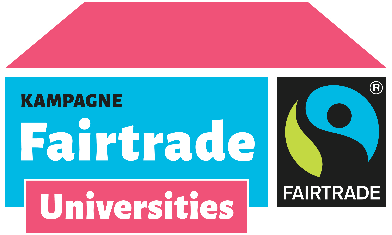 Mit Ihrer Unterschrift bestätigen Sie die Richtigkeit der Angaben. Für den Abschluss der Bewerbung bzw. Titelerneuerung benötigen wir von Ihnen verschiedene Daten. In diesem Rahmen erheben wir auch persönliche Daten einerseits unserer Vertragspartner sowie andererseits der am Projekt teilnehmenden Unternehmen und Institutionen. Erhoben werden Daten wie Name, Adresse, E-Mail-Adresse und Telefonnummer des Ansprechpartners/der Ansprechpartnerin der Studierendenschaft, des Ansprechpartners/der Ansprechpartnerin der Hochschulverwaltung, des Ansprechpartners/der Ansprechpartnerin Gastronomie/Geschäfte und der Mitglieder der Steuerungsgruppe. Diese Datenerhebung ist zur Erfüllung unserer vertraglichen Pflichten notwendig und rechtmäßig (Art. 6 Abs. 1 lit. b DSGVO). Sofern wir darüber hinaus persönliche Daten erheben, liegt ein berechtigtes Interesse unsererseits nach Art. 6 Abs. 1 lit. f DSGVO vor. Unser berechtigtes Interesse liegt darin, unseren Vereinszweck durch Marketing-Maßnahmen beispielsweise im Internet und ähnliches zu fördern. Sofern Sie im Rahmen der Projektbeschreibung Bilder mit Abbildungen von Personen hochladen, muss das Einverständnis der abgebildeten Personen vorliegen. Die persönlichen Daten werden nicht an Dritte weitergegeben. Wir verweisen jedoch darauf, dass wir einzelne Projekte als Referenzprojekte auf unserer Webseite darstellen. Weitere Information über unseren Umgang mit persönlichen Daten entnehmen Sie bitte unserer Datenschutzerklärung unter https://www.fairtrade-towns.de/bottom/datenschutz/.Bitte senden Sie das Bewerbungsformular postalisch an: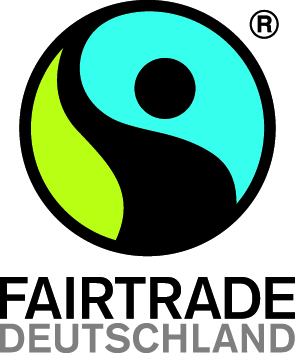 Fairtrade Deutschland e.V.z. H. Kristina KleckoMaarweg 16550825 Köln Und als Word-Dokument an k.klecko@fairtrade-deutschland.deName der HochschuleAnzahl der StudierendenHochschulleitung(Vorname, Nachname, Position)Hochschulanschrift(Str. Hausnr./ PLZ Stadt / Bundesland)Emailadresse der HochschulleitungTelefonnummer der HochschulleitungWebsite der HochschuleWebsite / Social Media der Fairtrade-GruppeBewerbung gilt nur für Hauptstandort(Bitte beachten Sie, dass für die Auszeichnung aller Standorte, die Kriterien für alle Standorte erfüllt sein müssen.) ___ ja ___ nein (bitte erläutern Sie die Organisationsstruktur Ihrer Hochschule)Organisationsstruktur der Hochschule Kriterium 1:  Hochschulbeschluss mit ZielenBitte beachten Sie, dass der Beschluss von der Hochschulleitung und einem Vertreter / einer Vertreterin der Studierendenschaft unterzeichnet sein muss. Nutzen Sie gern die Vorlage, die wir Ihnen unter www.fairtrade-universities.de bereitstellen.Kriterium 1:  Hochschulbeschluss mit ZielenBitte beachten Sie, dass der Beschluss von der Hochschulleitung und einem Vertreter / einer Vertreterin der Studierendenschaft unterzeichnet sein muss. Nutzen Sie gern die Vorlage, die wir Ihnen unter www.fairtrade-universities.de bereitstellen.Kriterium 1:  Hochschulbeschluss mit ZielenBitte beachten Sie, dass der Beschluss von der Hochschulleitung und einem Vertreter / einer Vertreterin der Studierendenschaft unterzeichnet sein muss. Nutzen Sie gern die Vorlage, die wir Ihnen unter www.fairtrade-universities.de bereitstellen.Kriterium 1:  Hochschulbeschluss mit ZielenBitte beachten Sie, dass der Beschluss von der Hochschulleitung und einem Vertreter / einer Vertreterin der Studierendenschaft unterzeichnet sein muss. Nutzen Sie gern die Vorlage, die wir Ihnen unter www.fairtrade-universities.de bereitstellen.Kriterium 1:  Hochschulbeschluss mit ZielenBitte beachten Sie, dass der Beschluss von der Hochschulleitung und einem Vertreter / einer Vertreterin der Studierendenschaft unterzeichnet sein muss. Nutzen Sie gern die Vorlage, die wir Ihnen unter www.fairtrade-universities.de bereitstellen.Kriterium 1:  Hochschulbeschluss mit ZielenBitte beachten Sie, dass der Beschluss von der Hochschulleitung und einem Vertreter / einer Vertreterin der Studierendenschaft unterzeichnet sein muss. Nutzen Sie gern die Vorlage, die wir Ihnen unter www.fairtrade-universities.de bereitstellen.Datum des BeschlussesBitte eine Kopie beilegen.Datum des BeschlussesBitte eine Kopie beilegen.Tag MonatMonatJahrDatum des BeschlussesBitte eine Kopie beilegen.Datum des BeschlussesBitte eine Kopie beilegen.für die Hochschulleitung hat unterschrieben (Name + Position)für die Hochschulleitung hat unterschrieben (Name + Position)für die Studierendenschaft hat unterschrieben (Name + Position)für die Studierendenschaft hat unterschrieben (Name + Position)Kriterium 2: Bildung einer Steuerungsgruppe
Bitte eine Kopie der Teilnehmer*innen-Liste beilegen, s. auch Vorlage unter www.fairtrade-universities.deKriterium 2: Bildung einer Steuerungsgruppe
Bitte eine Kopie der Teilnehmer*innen-Liste beilegen, s. auch Vorlage unter www.fairtrade-universities.deKriterium 2: Bildung einer Steuerungsgruppe
Bitte eine Kopie der Teilnehmer*innen-Liste beilegen, s. auch Vorlage unter www.fairtrade-universities.deKriterium 2: Bildung einer Steuerungsgruppe
Bitte eine Kopie der Teilnehmer*innen-Liste beilegen, s. auch Vorlage unter www.fairtrade-universities.deKriterium 2: Bildung einer Steuerungsgruppe
Bitte eine Kopie der Teilnehmer*innen-Liste beilegen, s. auch Vorlage unter www.fairtrade-universities.deKriterium 2: Bildung einer Steuerungsgruppe
Bitte eine Kopie der Teilnehmer*innen-Liste beilegen, s. auch Vorlage unter www.fairtrade-universities.deName, Vorname Name, Vorname Name, Vorname Hauptansprechpartner*in (bitte ankreuzen)Hauptansprechpartner*in (bitte ankreuzen)Vertreter*in Studierendenschaft  Vertreter*in Hochschulverwaltung Vertreter*in Gastronomie/GeschäfteKriterium 3: Produkte aus fairem Handel bei regelmäßig stattfindenden Sitzungen und öffentlichen VeranstaltungenRegelmäßig stattfindende Sitzungen, etwa solche des Senats oder des Studierendenrats, müssen 2/3 aller angegebenen Veranstaltungen ausmachen. Bei 10.000 Studierenden müssen insgesamt 5, bei 20.000 Studierenden 10, bei über 20.000 Studierenden 15 regelmäßig stattfindende Sitzungen bzw. hochschulweite öffentliche Veranstaltungen jährlich nachgewiesen werden. Angeboten werden jeweils mindestens 2 Produkte aus fairem Handel.Kriterium 3: Produkte aus fairem Handel bei regelmäßig stattfindenden Sitzungen und öffentlichen VeranstaltungenRegelmäßig stattfindende Sitzungen, etwa solche des Senats oder des Studierendenrats, müssen 2/3 aller angegebenen Veranstaltungen ausmachen. Bei 10.000 Studierenden müssen insgesamt 5, bei 20.000 Studierenden 10, bei über 20.000 Studierenden 15 regelmäßig stattfindende Sitzungen bzw. hochschulweite öffentliche Veranstaltungen jährlich nachgewiesen werden. Angeboten werden jeweils mindestens 2 Produkte aus fairem Handel.Kriterium 3: Produkte aus fairem Handel bei regelmäßig stattfindenden Sitzungen und öffentlichen VeranstaltungenRegelmäßig stattfindende Sitzungen, etwa solche des Senats oder des Studierendenrats, müssen 2/3 aller angegebenen Veranstaltungen ausmachen. Bei 10.000 Studierenden müssen insgesamt 5, bei 20.000 Studierenden 10, bei über 20.000 Studierenden 15 regelmäßig stattfindende Sitzungen bzw. hochschulweite öffentliche Veranstaltungen jährlich nachgewiesen werden. Angeboten werden jeweils mindestens 2 Produkte aus fairem Handel.Regelmäßige Treffen/Veranstaltung:  Datum bzw. RegelmäßigkeitVerwendete fair gehandelte Produkte mit Siegel/MarkeKriterium 4: Produkte aus fairem Handel in Geschäften und GastronomieBis 10.000 Studierende mindestens 5, bis 20.000 Studierenden mindestens 10, bei über 20.000 Studierenden mindestens 20 Verkaufspunkte, darunter je mindestens ein Geschäft/Kiosk, ein Gastronomiebetrieb und ein Automat. Angeboten werden jeweils mindestens 2 Produkte aus fairem Handel. Bitte die ausgefüllten Formulare der Geschäfte und Gastronomiebetriebe mit den angebotenen Produkten beilegen. Auf dem Campus bieten __________Geschäfte (inkl. Kioske), __________ Gastronomiebetriebe und __________ Automaten (Heißgetränke und Snacks) mind. zwei fair gehandelte Produkte an.Kriterium 5: Veranstaltungen rund um Fairtrade (mindestens zwei je Semester)Zum Zeitpunkt der Bewerbung müssen vier Veranstaltungen stattgefunden haben, die sich gleichmäßig über das zurückliegende Jahr verteilen. Beispiel: Wenn Sie die Bewerbung am 4. Mai 2020 abgegeben haben, müssen je zwei Veranstaltungen im 2. Halbjahr 2019 und im 1. Halbjahr 2020 stattgefunden haben. Bitte legen Sie Ergebnisse Ihrer Öffentlichkeitsarbeit zu den Veranstaltungen bei, z.B. Artikel, Plakate, Screenshots, Bilder, Weblinks etc.Kriterium 5: Veranstaltungen rund um Fairtrade (mindestens zwei je Semester)Zum Zeitpunkt der Bewerbung müssen vier Veranstaltungen stattgefunden haben, die sich gleichmäßig über das zurückliegende Jahr verteilen. Beispiel: Wenn Sie die Bewerbung am 4. Mai 2020 abgegeben haben, müssen je zwei Veranstaltungen im 2. Halbjahr 2019 und im 1. Halbjahr 2020 stattgefunden haben. Bitte legen Sie Ergebnisse Ihrer Öffentlichkeitsarbeit zu den Veranstaltungen bei, z.B. Artikel, Plakate, Screenshots, Bilder, Weblinks etc.Kriterium 5: Veranstaltungen rund um Fairtrade (mindestens zwei je Semester)Zum Zeitpunkt der Bewerbung müssen vier Veranstaltungen stattgefunden haben, die sich gleichmäßig über das zurückliegende Jahr verteilen. Beispiel: Wenn Sie die Bewerbung am 4. Mai 2020 abgegeben haben, müssen je zwei Veranstaltungen im 2. Halbjahr 2019 und im 1. Halbjahr 2020 stattgefunden haben. Bitte legen Sie Ergebnisse Ihrer Öffentlichkeitsarbeit zu den Veranstaltungen bei, z.B. Artikel, Plakate, Screenshots, Bilder, Weblinks etc.Kriterium 5: Veranstaltungen rund um Fairtrade (mindestens zwei je Semester)Zum Zeitpunkt der Bewerbung müssen vier Veranstaltungen stattgefunden haben, die sich gleichmäßig über das zurückliegende Jahr verteilen. Beispiel: Wenn Sie die Bewerbung am 4. Mai 2020 abgegeben haben, müssen je zwei Veranstaltungen im 2. Halbjahr 2019 und im 1. Halbjahr 2020 stattgefunden haben. Bitte legen Sie Ergebnisse Ihrer Öffentlichkeitsarbeit zu den Veranstaltungen bei, z.B. Artikel, Plakate, Screenshots, Bilder, Weblinks etc.Kriterium 5: Veranstaltungen rund um Fairtrade (mindestens zwei je Semester)Zum Zeitpunkt der Bewerbung müssen vier Veranstaltungen stattgefunden haben, die sich gleichmäßig über das zurückliegende Jahr verteilen. Beispiel: Wenn Sie die Bewerbung am 4. Mai 2020 abgegeben haben, müssen je zwei Veranstaltungen im 2. Halbjahr 2019 und im 1. Halbjahr 2020 stattgefunden haben. Bitte legen Sie Ergebnisse Ihrer Öffentlichkeitsarbeit zu den Veranstaltungen bei, z.B. Artikel, Plakate, Screenshots, Bilder, Weblinks etc.DatumTitel der VeranstaltungZielgruppe und Anzahl der TeilnehmendenBeschreiben Sie in zwei/ drei Sätzen, wie fairer Handel thematisiert wurdeDurchgeführteVeranstaltungen: DurchgeführteVeranstaltungen: DurchgeführteVeranstaltungen: DurchgeführteVeranstaltungen: 
Sonstiges: Vorname, Nachname, PositionOrt, Datum, UnterschriftHochschulleitung 
Hauptansprechpartner*in der Steuerungsgruppe